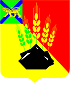 АДМИНИСТРАЦИЯ МИХАЙЛОВСКОГО МУНИЦИПАЛЬНОГО РАЙОНАПОСТАНОВЛЕНИЕ 
05.03.2022                                              с. Михайловка                                                № 203-паО создании консультативного Совета  по деламнационально-культурных автономий при администрации Михайловского муниципального районаРуководствуясь Федеральным законом от 06.10.2003 № 131-Ф3 «Об общих принципах организации местного самоуправления в Российской Федерации», Федеральным законом от 17.06.1996 № 74-ФЗ «О национально-культурной автономии», Указом Президента Российской Федерации от 19.12.2012 № 1666 «О стратегии государственной политики Российской Федерации на период до 2025 года», на основании Устава Михайловского муниципального района администрация Михайловского муниципального района ПОСТАНОВЛЯЕТ:1. Создать Консультативный Совет по делам национально-культурных автономий при администрации Михайловского муниципального района.2. Утвердить Положение о Консультативном Совете по делам национально-культурных автономий при администрации Михайловского муниципального района (Приложение № 1).3. Утвердить состав Консультативного Совета по делам национально-культурных автономий при администрации Михайловского муниципального района (Приложение № 2).4. Считать утратившим силу постановление администрации Михайловского муниципального района от 21.06.2010 № 754-па «О создании консультативного Совета по делам национально-культурных автономий при администрации Михайловского муниципального района».5. Муниципальному казенному учреждению «Управление по организационно-техническому обеспечению деятельности администрации Михайловского муниципального района» (Корж С.Г.) разместить настоящее постановление на официальном сайте администрации Михайловского муниципального района.6. Контроль выполнения настоящего постановления возложить на заместителя главы администрации муниципального района Петроченко О.В.Глава Михайловского муниципального района –Глава администрации района                                                      В.В. АрхиповПриложение № 1к постановлению администрацииМихайловского муниципального районаот 05.03.2022 № 203-паПоложение о Консультативном Совете по делам национально-культурных автономийпри администрации Михайловского муниципального районаI. Общие положения1. Консультативный Совет по делам национально-культурных автономий при администрации Михайловского муниципального района (далее - Совет) является совещательным органом при рассмотрении вопросов, возникающих в сфере деятельности национально-культурных автономий.2. Совет в своей деятельности руководствуется Федеральным законом от 06.10.2003 № 131-Ф3 «Об общих принципах организации местного самоуправления в Российской Федерации», Федеральным законом от 17.06.1996 № 74-ФЗ «О национально-культурной автономии», Указом Президента Российской Федерации от 19.12.2012 № 1666 «О стратегии государственной политики Российской Федерации на период до 2025 года», нормативными правовыми актами Российской Федерации, Приморского края, муниципальными правовыми актами администрации Михайловского муниципального района.3. Совет организует свою деятельность на принципах взаимного доверия, сотрудничества, равноправия, гласности, законности и действует на общественных началах.4. Решения Совета носят рекомендательный характер для администрации Михайловского муниципального района, национально-культурных автономий.5. Совет создается и прекращает свою деятельность на основании постановления администрации Михайловского муниципального района.II. Цели и задачи СоветаСовет создается с целью предварительного рассмотрения вопросов, связанных с осуществлением прав и интересов национально-культурных автономий на территории Михайловского муниципального района, а также выявления, изучения и предотвращения предконфликтных ситуаций.2. Основными задачами Совета являются:2.1. обеспечение взаимодействия с национально-культурными объединениями, укрепление связей между ними;2.2. содействие в определении основных направлений деятельности администрации Михайловского муниципального района в сфере национально-культурных, межнациональных и межконфессиональных отношений;2.3. участие в разработке и реализации национально-культурных программ и мероприятий, осуществляемых в Михайловском муниципальном районе;2.4. содействие укреплению межнационального и межконфессионального мира и согласия, взаимопонимания, мира и толерантности в многонациональном сообществе Михайловского муниципального района.III. Функции Совета3. Совет осуществляет следующие функции:3.1. принимает участие в обсуждении проектов постановлений Администрации, затрагивающих межнациональные отношения;3.2. анализирует практику межнациональных отношений, поддерживает контакты с представителями национальных диаспор;3.3. участвует в организации совещаний, круглых столов, конференций по вопросам межнациональных и межконфессиональных отношений;3.4. принимает участие в разработке, подготовке и публикации методических, справочных и информационно-аналитических материалов по вопросам, входящим в компетенцию Совета.4. Для осуществления своих функций Совет имеет право:4.1. запрашивать и получать, в установленном законом порядке от служб, ведомств, учреждений и организаций Михайловского муниципального района и их должностных лиц необходимую информацию по вопросам, относящимся к компетенции Совета;4.2. привлекать, в установленном законодательством порядке, к работе Совета специалистов и экспертов;4.3. создавать рабочие группы из числа членов Совета и работников администрации Михайловского муниципального района для подготовки рекомендаций и предложений, проведения экспертно-аналитической работы в пределах компетенции Совета.V. Состав Совета и организация его работы.5.1. Состав Совета утверждается постановлением администрации Михайловского муниципального района.В состав Совета входят председатель Совета, секретарь Совета и члены Совета. 5.2. Члены Совета осуществляют свою деятельность на общественных началах.5.3. Председатель Совета осуществляет общее руководство деятельностью Совета, определяет повестку дня и ведет заседания Совета.5.4. Секретарь Совета ведет делопроизводство Совета.5.5. Заседания Совета проводятся по мере необходимости.5.6. Заседание Совета правомочно, если на нем присутствует более половины членов Совета.5.7. Совет вправе приглашать на свои заседания представителей национально-культурных объединений района, национальных диаспор, не входящих в состав Совета, а также представителей городского и сельских поселений, учреждений и организаций Михайловского муниципального района.5.8. Приглашенные на заседание Совета имеют право принимать участие в обсуждении рассматриваемых вопросов.5.9. Решения принимаются большинством голосов присутствующих на заседании членов Совета и оформляются протоколом, который подписывается председателем и секретарем.5.10. Решения Совета носят рекомендательный характер.VI. Организация деятельности Совета6.1. Организационно-техническое обеспечение деятельности Совета осуществляет секретарь Совета.6.2. Подготовка вопросов для рассмотрения на заседании Совета и контроль за выполнением принятых решений осуществляется секретарем Совета. С этой целью секретарь:- готовит проект повестки заседания Совета, организует подготовку материалов к заседаниям Совета;- информирует членов Совета о месте, времени проведения и повестке заседания, обеспечивает их необходимыми справочно-информационными материалами;- оформляет протокол заседаний Совета, направляет протокол членам Совета и информирует их о ходе применения на практике принятых решений.  6.3. Секретарь обеспечивает хранение протоколов заседаний Совета.Приложение № 2к постановлению администрацииМихайловского муниципального районаот 05.03.2022 № 203-паСостав консультативного Советапо делам национально-культурных автономий при администрации Михайловского муниципального районаПетроченко Оксана Валентиновна, заместитель главы администрации Михайловского муниципального районапредседательСоветаРябенко Анна Юрьевна, начальник отдела по культуре, внутренней и молодежной политикезаместитель председателяСоветаКизилова Алина Андреевна, главный специалист отдела по культуре, внутренней и молодежной политикесекретарь СоветаСеменцова Нина Павловна, белоруска, Ивановское сельское поселениечлен СоветаФеоктистова Олеся Ренатовна, татарка, Новошахтинское городское поселениечлен СоветаКим Нина Владимировна, кореянка, Сунятсенское сельское поселение, председатель местной религиозной организации Христианской пресвитерианской Церкви «Безусловная любовь» с. Первомайскоечлен СоветаИсаева Людмила Викторовна, русская, Михайловское сельское поселениечлен СоветаТаратадзе Эраст Борисович, грузин, Михайловское сельское поселениечлен СоветаКим Татьяна Анатольевна, кореянка, Кремовское сельское поселениечлен СоветаХошимов Хакимхон Абдурауфович, узбек, Михайловское сельское поселение.член СоветаКан Эмма, председатель местной религиозной организации Христианской Пресвитерианской Церкви "Новая" Михайловского районачлен СоветаГрицай Александр Владимирович, пономарь Местной религиозной организации православного Прихода храма Архистратига Михаила с. Михайловка Михайловского района Приморского края Владивостокской Епархии Русской Православной Церкви (Московский Патриархат)член СоветаГоленко Вероника Валерьевна, ответственная за социальное служение религиозной организации Михайловской Христианской Пресвитерианской Церкви «Благодать»член Совета